Логические задачи для старшеклассников.Решите, чему равняется сапог, конь и подкова?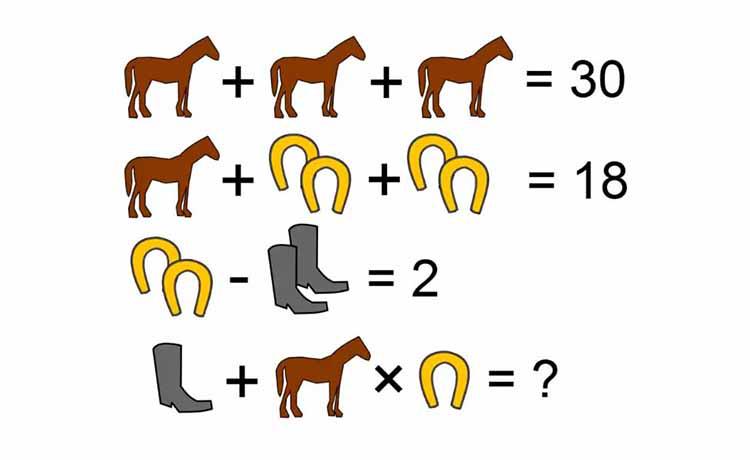 Найдите, чему равняется X,  Y и   Z ?4+3+Х=Z= 15- (Y-5)Найдите, чему равняется Х и Y по отдельности?Х+Y=  11+22=Y -14Люба и Шура  играли в спички. Шура спросила Любу: « Как доказать на спичках, что если отнять  пять от восьми, то ничего не останется?»В отделении банка работают кассир, контролер  и  заведующий. Их фамилии  Борисов, Иванов и Сидоров. Кассир не имеет ни братьев, ни сестер и меньше всех ростом. Сидоров женат на сестре Борисова и ростом  выше контролера. Назовите фамилии контролера и заведующего.Надо доказать почему это равенство верно.8= 14913БорисовИванов СидоровКассирКонтролерЗаведующий 